КДЦ «Туяна»ДетскаЯ библиотека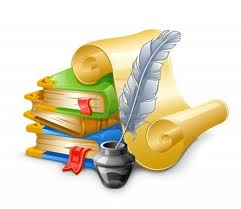                                        п. Новый Уоян   Библиотеки на селе - самые массовые и востребованные учреждения культуры. Важнейшей задачей библиотеки в современном мире является обеспечение свободного доступа к информации, а детская библиотека является еще и общеобразовательным, и культурным центром информации, и просвещения для   детей дошкольного и среднего возраста.Детская  библиотека использует формы библиотечно-информационного обслуживания, созданы комфортные условия для читателей и обеспечен широкий доступ к информационным ресурсам.        Судьба библиотеки, ее история, ее сегодняшний день – это частица культурной жизни нашего поселка. Успех любой библиотеки во многом зависит от ее главного богатства – библиотечного фонда, и от того, кто работает в ней.Главная цель работы библиотеки –  создание условий для самопознания, самосовершенствования, самоопределения, самореализации личности у детей школьного возраста.Основными направлениями деятельности библиотеки являются:Привлечение новых читателей. Стабильное выполнение контрольных показателей – главная задача в 2016 году.2.  Эстетическое воспитание – традиционно главное направление в работе   библиотеки детской:- популяризация лучших произведений русских и зарубежных писателей, используя все формы массовой работы;- популяризация книг по искусству, в большей степени о творчестве русских художников;- активное участие и проведении мероприятий, посвященных Году кино; Году Карамзина- активное участие в мероприятиях, направленных на развитие эстетического вкуса, развития речи и творческих возможностей у детей всех возрастных групп.3. Патриотическое воспитание детей считать  одним из главных направлений работы библиотек:- отмечать Дни воинской славы России;- отмечать юбилейные даты, связанные с жизнью и деятельностью выдающихся исторических личностей России.4. Уделять серьезное внимание нравственному и правовому воспитанию, профориентации подростков:-  цикл мероприятий в рамках программы «Внимание: подросток».- Организовать чтение детей и подростков поселка в период летних каникул в рамках программы по возрождению традиций семейного чтения «С книгой дружим всей семьей!», итогом каждого мероприятия считать обязательную выдачу книг и периодических изданий каждому читателю;- цикл мероприятий для летней площадке при школе;- выдача литературы по спискам обязательного чтения читателями  всех возрастных групп и иногородним детям, приехавшим на каникулы;5. Заниматься систематической популяризацией литературы в помощь изучению школьной программы:- «Школа детского чтения» -  проведение уроков внеклассного чтения для учащихся 2-4 классов школы;- продолжить популяризацию книг авторов Республики Бурятии, как на русском, так и на бурятском языке.6. В библиографической работе вести ежедневный учет, совершенствовать формы массовой работы.                                         Библиотечные уроки                     Основные задачи детской библиотеки Удовлетворение духовных, культурных, информационных, образовательных и досуговых запросов детей, подростков и руководителей детского чтения; 2.   Обеспечение пользователям доступа к информации, знаниям, идеям, культурным ценностям посредством использования библиотечно-информационных ресурсов;3.    Формирование навыков независимого библиотечного пользователя: обучение поиску, отбору и критической оценке информации;4.    Совершенствование предоставляемых библиотечных услуг на основе внедрения новых информационных технологий, формирование комфортной библиотечной среды; расширение ассортимента форм, методов и технологий библиотечной практики;5.    Воспитание культурного и гражданского самосознания, помощь в социализации пользователей, развитии его творческого потенциала; 6.  Сохранение и развитие культурных традиций народов проживающих в родном крае; 7.Обеспечение высокой культуры обслуживания и забота комфортности библиотечной среды.  Привлечение дошкольников и  учащихся к систематическому чтению; Изучение читательского состава, их интересов и запросов, особенностей чтения и восприятия книг; Оказание помощи в обучении, в выборе профессии, изучении родного края; Пропаганда библиотеки и воспитание культуры чтения посредством организации кружков, клубов и объединений по интересам; Удовлетворение читательских запросов детей и руководителей чтения с широким использованием фонда документов детской библиотеки; Организация справочно-библиографического и информационного обслуживания читателей-детей и руководителей детского чтения; Организация выдачи документов пользователям по межбиблиотечному и внутрисистемному абонементу, в библиотечных пунктах; Изучение и обобщение передового опыта по обслуживанию пользователей, внедрение его в практику работы; Обеспечение безопасности пользователей библиотек.                               Контрольные показателиЭкология.  К сожалению, проблемы экологии будут актуальны еще многие годы. Поэтому, такой же актуальной будет наша деятельность по экологическому просвещению. Работа библиотеки и  клуба «Родничок» будет осуществляться по следующему  плану:(Приложение №1 – Положение о  клубе)КраеведениеРабота по формированию патриотического сознания неразрывно связана и с воспитанием любви к «малой» родине.Патриотическое воспитаниеФормирование любви и уважения к Родине, её историческому прошлому,  пробуждение интереса к сегодняшней истории  также важно для молодежи сегодня. В связи с этим детская библиотека разработала ряд мероприятий.Правовое воспитание.Пропаганда литературы по здоровому образу жизниЦель мероприятий этого направления направлена на то, чтобы вырастить из подростка гражданина человека, ответственного за свои поступки, самостоятельного, трудового и доброго. Введения детей и подростков, вступающих в жизнь в законопослушный и здоровый образ жизни.Нравственное, эстетическое воспитание. Толерантность.  Воспитание нравственности, духовное обогащение личности через знакомство с культурой своего народа, формирование толерантного отношения к окружающим.Пропаганда технической литературыМероприятия в этом направлении разработаны для детей, интересующихсяЛитературоведениеОбщество не придумало инструмента более совершенного, чем чтение, чтобы формировать сознание, духовный мир человека, будить его мысли.                                 Работа с детьми в летний период         Пропаганда литературы по искусствуПропаганда литературы для семейного чтенияНа Руси издавна семья была почитаема и оберегаема, потому что именно здесь происходит рождение, становление и формирование личности человека. В России традиция семейных чтений имеет очень глубокие корни. 
          Сегодня, когда экономические трудности коснулись каждой семьи, хорошая, умная книга, семейное чтение - должны снова объединить людей, вдохнуть любовь в сложные человеческие взаимоотношения. Как пробудить интерес к чтению в семье? Одновременное чтение взрослым и ребенком одной и той же книги. Нет ничего интереснее, чем обмениваться впечатлениями о прочитанном, спорить,  соглашаться и не соглашаться друг с другом. Библиотека второй год работает по  программе возрождение традиций семейного чтения «С книгой дружим всей семьей!»), и составлен план мероприятий. В помощь изучению школьной программыПриложение №1Положениео подростковом экологическом клубе«Родничок» Общее положение Подростковый клуб создан в сентябре месяце 2013г. на базе детской библиотеки  культурно-досугового центра «Туяна». Клуб «Родничок» выполняет информационные, методические, исследовательские функции. В своей деятельности экологический клуб «РОДНИК»  руководствуется Конституцией РФ, нормативными актами Российской Федерации, планами и отчетами детской библиотеки, настоящим положением. Клуб работает  совместно с общественными организациями, администрацией п. Новый Уоян, учителями, журналистами СМИ, организаторами досуговой деятельности.                                             2.    Цели и задачи.2.1.    Целью деятельности экологического клуба «Родничок»  является формирование у подростков и детей общей экологической культуры, воспитание любви к своей малой Родине.
2.2.     Задачами экологического клуба «Родничок»  являются: 
•    Выявление, поддержка и воспитание  подростков и детей, приобретение ими умений и навыков творческой, исследовательской и опытнической деятельности в свободное время под руководством руководителя клуба ,совершенствование, расширение и углубление знаний в области экологии.  
•    Приобщение подростков и детей, к практической природоохранной деятельности и повышение экологической культуры.Содержание работы.Развитие клуба на основе как центра воспитания разносторонней личности, с высоким уровнем самосознания:-  регулярная круглогодичная деятельность и воспитательная работа по экологии.-  индивидуальная творческая работа подростков и детей под руководством  руководителя клуба-  воспитание разумной, полезной активности юношества-  участие в районных фотовыставках, рисунков на экологическую тему- культурно-массовые мероприятия: дни рождения, вечера отдыха, календарные праздники, походы- привлечение родителей к совместной работе с детьми3.2 Формирование информационного фонда и справочного материала - создание фонда книг и периодических изданий-  сбор, обработка документов по экологическому воспитанию подростков3.3 Издательская деятельность3.4 Организационная деятельность    4.Организация работы и управление.4.1 Клуб «Родничок»  организован и функционирует на базе детской библиотеки п. Новый Уоян;4.2 Клуб возглавляет зав. ДБ  Л.Г.Зуева,4.3 Распорядок работы клуба: 2 и 4 суббота каждого месяца с 14.30 до 16.00 часов.Приложение №2	КДЦ «ТУЯНА»	               ДЕТСКАЯ БИБЛИОТЕКА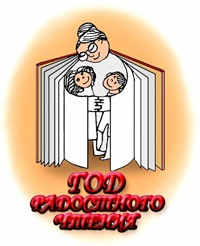                                      п. Новый УоянДевиз: «Не ленись, дружок, читать - будешь очень много знать».Актуальность создания программы по возрождению традиций семейного чтения «С книгой дружим всей семьей!»На Руси издавна семья была почитаема и оберегаема, потому что именно здесь происходит рождение, становление и формирование личности человека. В России традиция семейных чтений имеет очень глубокие корни. 
          Сегодня, когда экономические трудности коснулись каждой семьи, хорошая, умная книга, семейное чтение - должны снова объединить людей, вдохнуть любовь в сложные человеческие взаимоотношения. Как пробудить интерес к чтению в семье? Одновременное чтение взрослым и ребенком одной и той же книги. Нет ничего интереснее, чем обмениваться впечатлениями о прочитанном, спорить,  соглашаться и не соглашаться друг с другом. Цель: работа с семьей, возрождение и развитие традиций семейного чтения, оказание информационной поддержки жителям поселка в воспитании детей, организация семейного досуга.Задачи: Совершенствовать и развивать формы библиотечного обслуживания семей; Выявлять, изучать и распространять положительный опыт читательских династий по преемственности семейного чтения.Осуществлять информационную поддержку семьи, применяя современные технологии; Формировать круг семейного чтения.Обеспечить широкую рекламу семейного чтения, используя внутреннюю и внешнюю рекламу, СМИ и Интернет.	Ресурсное обеспечение программы    • Пополнение специализированного фонда литературы для семейного чтения на различных носителях.      • Укрепление материально-технической базы.    • Обеспечение комфортных условий для организации работы и проведения мероприятий.  Механизм реализации Программы Содействие развитию книжной культуры, поддержанию общественного статуса книги и чтения как ценностей высоко порядка. Укрепление союза семьи и библиотеки, используя практику семейного чтения. Повышение духовного наполнения досуга семей через развитие традиций семейного чтения. Привлечению к чтению и пользованию библиотекой различных категорий населения. Реализацию Программы планируется осуществить совместными усилиями школы, детского сада.    

Ожидаемые результаты.повышение культурного уровня читательской аудитории; разработка новых методик и рекомендации для практической работы с книгой в семье.объединение и привлечение семей в полном составе к чтению; создание пространства для диалога ребенка и взрослого; организация досуга.повышение образовательного уровня  родительской аудитории;  вовлечение родителей в деятельность библиотеки;улучшение качества чтения  и качества обслуживания читателей.       мероприятиясрокикатегория  1.Библиотека, или город твоих друзей (экскурсия). Правила обращения с книгой. Выбор книги в библиотеке2. Кто и как создает книги. 3. Газеты и журналы для детей 4. «Мастерим книгу сами5. «Чтобы книги служили дольше», практикум,   ремонт  книг. 6.  Справочная литература..7. Пушкин как историк.  8. О книге и библиотеке. Структура книги.        Март     Апрель    Апрель-  май       Июнь       Сентябрь         Октябрь         Ноябрь         Декабрь     1 кл.      2 кл.      3 кл.     2-4 кл.     2-5 кл.       7 кл.      10 кл.        6 кл.  Содержание работыНаименование основных     контрольных показателейПлан на 2015.Факт за 2015г. План 2016г.Работа с читателямиЧисло читателейЧисло посещенийКниговыдачаКнижный фондПосещаемостьОбращаемостьЧитаемостьОбеспеченностьМассовая работаКнижные выставки, презентации Викторины, конкурсы, КВН, турнирЧасы, беседыЭкскурсииОбзор статейРазвлекательные, познавательные программыЛитературные композицииУрок памятиКруглый стол, дискуссииБиблиографическая работаБиблиографические обзоры Библиотечные уроки Дни информацииИнформационные и рекомендательные спискиБиблиографические справкиОрганизационно -методическая работа Посещение библиотекКонсультации Методические пособия СеминарыПрактикумы53586001240062001.82.523,59.5295754562-5446100044---55888631270055991.62.122.810.839421761256235-3-1212 24---53586001240062001.82.523,59.5354517612662651066100044---№Ннаименование мероприятияформакатегориясрокответственный1«Заповедные земли» Баргузинский заповедник Презентация выставки5-9 клЯнварьЗуева Л.Г. Международный день полярного медведя. КН. выставка, беседаВсе возрастафевраль2Здравствуй солнце золотое»Литературная композиция1-3 кл.мартЗуева Л.Г.3Экологическими тропами (21 марта -всемирный день леса)Кн.выставка Викторина4-5кл.мартЗуева Л.Г.4«Птицы России: заметные и знакомые»«Друзья детства»Кн. выставка, беседаВикторина5-9кл5-9 кл.Апрель-/-Зуева Л.Г.-/-5«На солнечной поляне»(5 июня день эколога)Экологическая игра1-5клиюнь-/-6- «Чистота везде нужна, для земли она важна»- «Букет с секретом»акцияЭкологическая викторина-/-август-/-7День Байкала -«Байкальский калейдоскоп»-«Байкал: в вопросах и ответах»-«Байкал» - экологическая сказкаКн. выставкаКруглый столЧтения-/-сентябрь-/-8«Лазурь, Свирель и другие журналы»Обзор статей1-9клВ течение года9- «Чистота везде нужна, для земли она важна»- «Букет с секретом»акцияЭкологическая викторина-/-август-/-10День Байкала -«Байкальский калейдоскоп»-«Байкал: в вопросах и ответах»-«Байкал» - экологическая сказкаКн. выставкаКруглый столЧтения-/-сентябрь-/-11- 100 лет Баргузинскому заповеднику Кн. выставка, беседаВсе категориидекабрь-/-№Наименование мероприятияформакатегориясрокответственный1.«Сагаалган – бурятский новый год»КН. выставка, конкурс стиховВсе категориифевральЗуева Л.Г.2.«Золотые страницы прозы» по творчеству М.И. ЖигжитоваЛитературно-краеведческий час7-9 кл. -/-«Мой край родной – частица родины большой»Историческая экскурсияВсе категориимарт-/-3.««История войны, застывшее в камне»Конкурс сочинений по историческому краеведению6-7 кл.май-/-4.«Новый Уоян: Вчера, сегодня, завтра»Кн. выставка, информационный часВсе категорииВ течение года-/-5.«Родная земля дарит вдохновение»Краеведческая викторина5 кл.июль-/-6.К знаменательным датам бурятских писателей, поэтов, композиторов, художниковКн. выставка, информационный часВсе категорииВ течение года-/-№наименование мероприятияформакатегориясрокответственный1« В осажденном Ленинграде»«900 дней блокады» - из воспоминаний художниковКн. выставкаБеседаПрезентация кн. выставка1-5кл.1-9 кл.январьЗуева Л.Г. -/-2«Ваш подвиг будет жить в веках» день разгрома сов. войсками немец. войск в Сталинградской битвеКн. выставкаЛитер.-музык. композиция6-7кл.февраль-/-3«Светлое солнце Руси» (Александр Невский, Ледовое побоище)Кн. выставкаИсторическая игра-викторина7-8 кл.апрель-/-.4«Был трудный бой»Урок памяти9 кл.апрель-/-5«Песням тех военных летЛитерат.-музык.  комп. Все категориимай-/-«Дети военной поры»Презентация выставки, встреча  с ветеранамиВсе категориимай-/-6«Я забыть никогда не смогу» - 22 июня День памяти и скорбиКн. выставка, беседаВсе категориииюнь-/-7«Знамя единства» (ко Дню российского флага)	Кн. выставкаКн. выставкаВсе категорииавгуст8«Бесконечно сердцу дорога Курская Великая дуга», посвящена  разгрому советскими войсками немецко-фашистских войск в Курской битве (1943 год);Кн. – иллюстрированная  выставка, беседаВсе категорииавгуст9«Недаром помнит вся Россия про день Бородина» (М.Ю. Лермонтов), -  200-летию Бородинского сраженияТематическая.выставка, беседа6-7 кл.сентябрь10 «Герои земли русской»-  День победы русских полков во главе с великим князем Дмитрием Донским над монголо-татарскими войсками в Куликовской битве (1380 год)Тематическая.выставка, беседаВсе категорииСентябрь11«Гражданин Минин и князь Пожарский»  (ко Дню народного единства)Исторический урокВсе категорииноябрь1 «Нормативная база»«Права молодого избирателяУголок молодого избирателя8-9 кл.В течение годаЗуева Л.Г.2«Пьянство – есть упражнение безумие»«Поговорим откровенно»«К выборам»«Молодежь, выборы, Родина»«Ты и твои права  и обязанности»Кн. выставка7-9кл.В течение года-/-3«Я ребенок – я человек»(Конвенция о правах ребенка)Кн. выставка1-7 кл.март  -/-«Наркотики – мой ад!» (День борьбы с наркотиками) КН. выставка7-9кл.март-/-4Час полезных советов   -Твое здоровье  в твоих руках-Дурман для молодежи-Чума 21 века  Кн. выставка7-9 кл.АпрельОктябрьдекабрь-/-5«Семья и государство»Кн. выставка7-9 кл.март-/-6«Юных знатоков права»Турнир5-6 кл.март-/-«Протест против курения»Акция  - мини-сочинение  - конкурсы  - памятки7-9кл.май-/-7«Закон по которому мы живем»( с участием инспектора по делам несовершеннолетних)Вечер вопрос и ответов8-9кл.сентябрь-/-8«Влияние курение и алкоголизма на организм человека»Мониторинг7-9 клоктябрь-/-9 «Дыши свободно»Конкурс на лучший комикс против курения, алкоголя, наркомании7-9 клноябрь-/-1«Елочка – красавица»  (история елочных игрушек)Кн. выставкабеседа1-4кл.январьЗуева Л.Г.2«Снова елка в гости к нам пришла»Викторина5-7кл.январь-/-4Всем, кто влюблен! - немного истории - «Там будет бал, там будут свечи…»Кн. выставкаБеседа9кл.февраль-/-5«Как на масленой неделе…»Семейный праздник, посвящен Масленице семьи март-/-6«Мамин праздник»Кн. выставкаЛирическая композиция1-3кл.март-/-Международный день семьиКН. выставка,Конкурсы, игры3-5 кл.май8«Сколько солнца! Сколько света»(день защиты детей)Развлекательная программа1-6клиюнь-/-9« В гостях  у этикета»Игра-конкурс1-7 кл.август-/-«Пословица – век не сломится»Литературный турнир4-6кл.август10«Школа, двери распахни!» (День знаний)Развлекальная программа1-6кл.сентябрь-/-11«Азбука человечности»(День пожилого человека)Круглый стол8-9 клоктябрь-/-12«Поздравляем наших мам…!(День матери)Лирическая композициясемьиноябрь-/-13«Чтобы радость людям дарить, надо добрым и вежливым быть (день инвалидаПознавательно-игровая программасемьидекабрь-/-14«Будем терпимы к друг другу»(Международный день толерантности) - «Что такое толерантность» - «Будем терпимы друг к другу»   (Правила толерантного общения)- «Учимся толерантности»Разработать, создать и распространить буклеты, календ.Тренинговое занятиеДискуссияМини-игрыВсе категории5-7кл7-9кл7-9клВ течение годаСентябрьОктябрьноябрь-/-1Юный техник – для умелых рукВыставка периодических изданий, обзор статей1-9клВ течение годаЗуева Л.Г.2«Левша – секреты мастерства»-/--/--/--/-3 «Дорога в космосКн. выставка1-9кл.апрель-/-4 День радиоКн. выставка1-9клмай-/-5.«Мы – ЗА безопасный Интернет»викторина, издание памяток для детей, родителей, педагоговВсе категорииВ течении года№наименование мероприятияформакатегориясрокответственный1Календарь знаменательных датКн. выставкаВсе категорииВ течение годаЗуева Л.Г.2110 лет со дня рождения татарского поэта Мусы Джалиля (н. и. Муса Мустафович Джалилов) (1906-1944).КН. выставка, литературная композицияСредний возрастфевраль3110 лет со дня рождения русской поэтессы Агнии Львовны Барто (1906-1981).КН. выставка, литературная композицияМладший возрастфевраль4Всемирный день поэзии- Неделя детской книги1 день- Проведение беседы на тему "А у книжки именины" - сообщение воспитателя о том, где и когда родилась "Неделя детской книги"- Просмотр Книжных уголков2 день- Чтение произведений А.Л. Барто - "Собери и угадай", "Исправь ошибку", пазлы "Русские народные сказки"3 день- Презентация о творчестве А.Л. Барто - Просмотр мультипликационных фильмов, снятых по произведениям автора4 день- Конкурс детских рисунков по произведениям А.Л. Барто - Ремонт "заболевших" книг в книжном уголке "Книжная больница"5 день- Конкурс чтецов КН. выставкаНастольные игры Презентация Конкурс конкурсМладший, средний возрастМарт5«В гости к славному Салтану» - 6 июня – Пушкинский день России.викторина по сказкам А.С. ПушкинаЛетняя площадкаиюнь-/-685 лет со дня рождения русского писателя, сценариста, публициста, драматурга Юлиана Семеновича Семенова (19311993). Литературное путешествие по творчествуСтарший возрастоктябрь785 лет со дня рождения русского писателя Анатолия Игнатьевича Приставкина (1931-2008). Литературное путешествие по творчествуСредний возраст октябрь890 лет со дня рождения американского писателя Пола Уильяма Андерсона (1926-2001).Цикл мероприятий:- В гостях у сказки- В гостях у Андерсона КН. выставкаЛитературное путешествие по творчеству ВикторинаЛитературная экскурсия по страницам детских книгСредний и младший возраст ноябрь9 195 лет со дня рождения русского поэта, прозаика, критика, издателя Николая Алексеевича Некрасова (1821-1878).  «Перечитывая Некрасова сегодня»КН. выставкаБеседа-знакомствоСтарший возрастдекабрь№Наименование мероприятияформакатегорияСрок провед.Ответств.1День защиты детей «На крыльях детской мечты»Конкурс рисунков на асфальтеВсе категориииюньЗуева Л.Г.2«Волшебная страна»Игровая гостинаяВсе категориииюньЗуева Л.Г. «Лесная угадайка»Экологическая викторинаВсе категориииюньЗуева Л.Г.3 «Береги своё здоровье»Минутки здоровьяВсе категорииавгуст4 «Не окажись у пропасти»Беседа-диалог Все категорииавгуст «Сказочный мир»Час сказочных затейВсе категорииавгуст№наименование мероприятияформакатегориясрокответственный1160 лет Государственной Третьяковской галерее (1856) Кн. выставка, беседаВсе категорииЗуева Л.Г.№наименование мероприятияформакатегориясрокответственный1. «Всей семьей у книжной полки»Цикл книжных выставокВсе категорииВ течение года«Путешествие в страну Читалию» Литературная играМладший, средний возрастмарт2.«Папа, мама, я – читающая семья»Беседа, кн. выставкаВсе категориииюнь3.«Вместе весело читать!» Конкурс на лучшую творческую работу семьи (рассказ, стихотворение, рисунок, поделка, книжная закладка), посвященную книге и библиотеке.Все категорииапрель«Память нетленная»Вечер – путешествие по биографиям земляков – участников ВОВстаршаямай4«Всем лучшим в себе я обязан книгам»Урок – размышление Все категорииоктябрь50- Рисуем новогоднюю открытку- «Снегурочка и ее друзья».Конкурс открытокСказочное представлениеВсе категориидекабрь№Наименование мероприятияформакатегорияСрок провед.Ответств.1.234567«Удивительный дар – слово»«Кругосветное путешествие»«Мир компьютеров»«Увлекательная химия»«Волшебный мир чисел»«В царстве смекалки»«Книга – лучший друг и помощник в учебе»Выставка-урокВыставкаИграВыставкаВыставкаВыставка-викторинаПрезентация выставки8-9 кл.6-9 кл.6-7 кл.8-9 кл.5-8 кл6-8 кл.     4-9 кл.Зуева Л.Г.